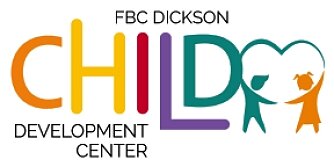 February 17, 2024RE: New School Age Summer Program for Kindergarten – Fifth GradeParents/Guardians,We are excited to announce that we will be offering a school age summer program for children who have completed Kindergarten thru 5th grade. Registration begins on February 19, 2024 and will continue until all spots are filled.Details listed below:Dates – May 28, 2024 – July 31, 2024Closed – July 4th & 5th (Independence Day)Hours – 7:00am – 5:00pm (Monday – Friday)Cost: *Minimum of 3 days per week enrollment5 days = $150.00 per week4 days = $120.00 per week3 days = $90 per weekRegistration Fee: $30 to hold your spotStudents will bring their sack lunch each day (must follow USDA/MyPlate guidelines)Morning & Afternoon snack providedStructured daysEducational activitiesFun activities (additional fees may apply)40 spots available; first come, first serveMulti-Child Discounts Available if all children are enrolled in the Summer ProgramPlease contact Kim Moultrie at (615) 446-5225 or email at kmoultrie@fbcdickson.org for more information. You may also return the registration form attached with your $30 fee to secure your spot.School Age Summer Program for Kindergarten – Fifth GradeChild’s Name: ______________________________ Grade Completed:_________Parent/Guardian #1 Name:_____________________________________________Home Address:______________________________________________________Email Address: __________________________ Phone Number:_______________Parent/Guardian #2 Name:_____________________________________________Home Address:______________________________________________________Email Address: __________________________ Phone Number:_______________Please return with a check, cash or money order in the amount of $30.00 to secure your child’s spot for the summer program. Your child will not be considered enrolled until receipt of the registration form and $30.00 fee.February 17, 2024RE: Multi-Child Discount Costs - New School Age Summer Program for Kindergarten – Fifth GradeParents/Guardians,Multi-Child discounts are available to families who have multiple children enrolled in our summer program. Details listed below:Cost: *Minimum of 3 days per week enrollment1st Child5 days = $150.00 per week4 days = $120.00 per week3 days = $90 per week2nd Child5 days = $100.00 per week4 days = $80.00 per week3 days = $60.00 per week3rd Child5 days = $75.00 per week4 days = $60.00 per week3 days = $45.00 per week*A registration fee of $30 per child is required to secure their spot in the program.